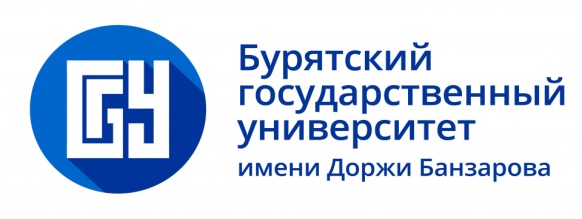 Сведения о потребности в работниках, наличии свободных рабочих мест (вакантных должностей) в ФГБОУ ВО  «Бурятский государственный университет имени Доржи Банзарова» на 15.03.2022 г. Адрес места нахождения  670000,  Республика Бурятия, г. Улан-Удэ, ул. Смолина, 24 "а"Адрес фактического места нахождения  670000, Сибирский федеральный округ, Республика Бурятия, г. Улан-Удэ, ул. Смолина, 24 "а"Номер контактного телефона  +7 (3012) 297165, +7 (3012) 297164 отдел кадровФамилия, имя, отчество представителя работодателя  Быкова Валентина СеменовнаПроезд (вид транспорта, название остановки)  микроавтобус №№30, 29, 97 остановка «Площадь Советов»Наименование профессии (специальности), должности Должностные обязанности работника по вакансииНачальник отдела по делам гражданской обороны и чрезвычайным ситуациямОрганизация и координация работы отдела;- разработка планов действий по предупреждению и ликвидации ЧС, гражданской обороны и защиты населения;- планирование и организация подготовки по ГО ЧС командно-начальствующего состава, нештатных формирований гражданской обороны, студентов и работников университета;- обеспечивать готовность органов управления, систем связи и оповещения, сил и средств университета к действиям в ЧС;- учет подготовки всех категорий обучаемых, проводить занятия, учения и тренировки в университете;- организовывать оповещение и информирование персонала подразделений университета о чрезвычайных ситуацияхНачальник юридического отдела -разрабатывать документы правового характера;-осуществлять методическое руководство правовой работы в университете;-представлять интересы университета в судах, в государственных и общественных организациях для рассмотрения правовых вопросов, осуществлять ведение судебных дел;- принимать меры по защите имущественных интересов университета;- осуществлять работу по составлению, заключению хозяйственных договоров, соглашений, проводить их правовую экспертизу;- участвовать в разработке и осуществлении мероприятий по укреплению договорной, финансовой и трудовой дисциплины, обеспечению сохранности имущества университета;- обеспечивать информирование работников университета о действующем законодательствеВедущий бухгалтер отдела учета расчетов по оплате труда- работа по ведению бухгалтерского учета в соответствии с требованиями действующего законодательства в части, касающейся учета расчетов по оплате труда и начислениям на выплаты по оплате труда;-прием и обработка первичной документации на данном участке бухгалтерского учета и подготавливает их к счетной работе (табели учета использования рабочего времени, приказы по личному составу, о почасовой оплате, заявления на почасовую оплату, листы нетрудоспособности и др.);- оформление и ведение лицевых счетов на каждого работника;- начисление заработной платы, пособий по уходу за ребенком и прочих пособий- удержания налогов на доходы физических лиц, профсоюзных взносов, сумм по исполнительным производствам;-составление сводной, расчетной ведомости по начисленной заработной плате;-оформление и выдача справок о заработной платеВедущий бухгалтер отдела учета материальных ценностей- прием и контроль первичных документов по учету материальных запасов;- подготовка их к счетной обработке;- отражение на счетах бухгалтерского учета операций по поступлению и выбытию материальных запасов;- ведение журнала доверенностейВедущий юрисконсульт юридического отдела-разработка проектов локальных нормативно-правовых актов, регламентирующих деятельность университета;-составление служебных и аналитических записок;-оказание правовой помощи структурным подразделениям университета;- консультация работников университета по организационным - правовым и другим юридическим вопросам;- осуществлять работу по составлению, заключению хозяйственных договоров, государственных контрактов, проводить их правовую экспертизу;-осуществлять методическое руководство правовой работы в университете;-проводить изучение, анализ и обобщение результатов рассмотрения претензий, судебных дел, практики заключения и исполнения хозяйственных договоров с целью разработки соответствующих предложений об устранении выявленных недостатков и улучшения хозяйственно-финансовой деятельности университета.